Meet Our Maintenance Course Speakers 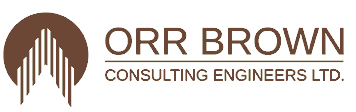 Recognizing Risk & Reducing Liability (April 25, 10am – 12 pm)Alison Orr, P. Eng., CBCO Alison Orr is a designated Consulting Engineer and a Certified Building Code Official in the province of Ontario. She is a member of the Building Code Commission. After several years as a building inspector and building engineer with the City of Hamilton, in 1999, Alison joined an engineering consulting firm investigating the collapse, failure and loss of serviceability of buildings as well as evaluating buildings damaged by fire, impact and weather events. Alison’s particular area of specialty is municipal liability claims with respect to standard of care related to building inspections and plan examination. Marianne Brown, P. Eng., CBCO Marianne Brown is a designated Consulting Engineer and a Certified Building Code Official in the province of Ontario. During her 13 years with the City of Hamilton, Marianne held several positions including building inspector, building engineer, chief building engineer, and manager of building construction where she was responsible for a group of technical specialists who enforced the Ontario Building Code through plan examination and inspections. In 2007, Marianne joined an engineering consulting firm evaluating damaged buildings, bodily injury incidents and municipal liability claims.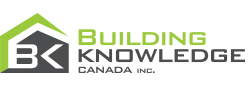 An Introduction to Building Science & Energy Code Requirements in Existing Retrofits (April 25, 1:30pm – 3:30pm)Gord Cooke, P.Eng., President of Building Knowledge Canada Inc. There are few professionals in Ontario that can match Gord Cooke’s broad knowledge of the inner workings of a house. Highly regarded in the Ontario homebuilding industry, Gord is a professional engineer, trainer, author, and industry consultant. For over 25 years, Gord has helped builders and HVAC contractors implement innovative technologies and build better homes. He is an effective and passionate building science educator and advocate for better building practices and energy efficiency.Register Today!❑ Members $200+HST ($230)     ❑ Non-members $250 +HST ($287.50)Registration InformationName: _____________________________Email: ___________________________________________ Company: ____________________________________Payment info: Credit card number _____________________________ Name on card ______________________________ expiry date________________________________Cheques can be mailed to the New Brunswick Building Officials Association PO box 3193 Station B Fredericton NB E3A 5G9;                                                                  Call 1-800-565-7633 for rooms available at the Rodd for $125 (plus HST) under NBBOA by March 23rd. The Rodd Miramichi River(10am) Recognizing Risk & Reducing Liability(130pm) An Introduction to Building Science & Energy Code Requirements in Existing RetrofitsApril 25, 2018